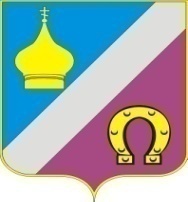 Российская ФедерацияРостовская областьНеклиновский районМуниципальное образование « Николаевское сельское поселение»Администрация Николаевского сельского поселенияПОСТАНОВЛЕНИЕот 26.12.2019.   № 528с. НиколаевкаВ соответствии с Федеральным законом от 25.12.2008 № 273-ФЗ «О противодействии коррупции», Областным законом     от 12.05.2009 года №218-ЗС «О противодействии коррупции в Ростовской области», иными законами и нормативными правовыми актами Ростовской области, руководствуясь Уставом муниципального образования «Николаевское сельское поселение», Администрация Николаевского сельского поселения п о с т а н о в л я е т:1.Признать утратившим силу постановление Администрации Николаевского сельского поселения от 01.09.2017 г. № 272 «О комиссии по предупреждению и противодействию коррупции в муниципальном образовании «Николаевское  сельское поселение»4.Разместить настоящее постановление на официальном сайте Николаевского сельского поселения в сети «Интернет».5.Контроль за исполнением настоящего постановления оставляю за собой.Глава АдминистрацииНико	лаевского сельского поселения				Е.П. КовалеваО признании утратившим силу постановления Администрации Николаевского сельского поселения  от 01.09.2017 г. № 272